О внесении изменений в муниципальную  программу«Мобилизационная и вневойсковая подготовка, мобилизационная подготовка экономики Городского округа «Жатай» на 2017 - 2019 годы»В соответствии п. 31 части 1 ст.16 Федерального закона от 06.10.2003 г.  № 131-ФЗ «Об общих принципах организации местного самоуправления в РФ», с приложением № 6 Решения Окружного Совета депутатов ГО «Жатай» № 46-1 от 22.12.2017г. «Об утверждении бюджета Городского округа «Жатай» на 2018 и плановый период 2019-2020 годов», Решением Окружного Совета депутатов ГО «Жатай» «О внесении изменений и дополнений в решение Окружного Совета депутатов ГО «Жатай» № 33-3 от 20 декабря 2016г. «Об утверждении бюджета Городского округа «Жатай» на 2017 год и плановый период 2018-2019 годов»», с Распоряжением главы Окружной Администрации ГО «Жатай» №1721р от 29.12.2017г. «Об уточнении бюджетной росписи на 2017 год» и на основании п. 4 Порядка разработки, утверждения и реализации муниципальных программ Городского округа «Жатай», утвержденного Постановлением Главы Окружной Администрации ГО «Жатай» №170 от 16.09.2016 года в целях актуализации муниципальной программы «Мобилизационная и вневойсковая подготовка, мобилизационная подготовка экономики Городского округа «Жатай» на 2017 - 2019 годы», утвержденная постановлением Главы Окружной Администрации ГО «Жатай» №24-г от 09.12.2016г.:Внести в муниципальную программу «Мобилизационная и вневойсковая подготовка, мобилизационная подготовка экономики Городского округа «Жатай» на 2017-2019 годы», утвержденную постановлением Главы Окружной Администрации ГО «Жатай» №24-г от 09.12.2016г. следующие изменения:В графу 2 строки 8 «Объем и источники финансирования, в том числе по годам реализации» паспорта муниципальной программы «Мобилизационная и вневойсковая подготовка, мобилизационная подготовка экономики Городского округа «Жатай» на 2017 - 2019 годы» изложить в следующей редакции:«Источником финансирования настоящей программы является бюджет ГО «Жатай» и Федеральный бюджет. Объём финансирования:Всего – 5630,8 тыс. рублей, в том числе по годам:2017г. –1641,5 тыс. рублей;2018г. –1987,8 тыс. рублей;2019г. –2001,5 тыс. рублей.» Приложение №1 и приложение №2 муниципальной программы «Мобилизационная и вневойсковая подготовка, мобилизационная подготовка экономики Городского округа «Жатай» на 2017-2019 годы» принять в редакции, согласно приложения №1 и приложения №2 к настоящему постановлению.Контроль за исполнением настоящего постановления оставляю за собой.Глава                     							Кистенев А.Е.Республика Саха (Якутия)Окружная Администрация Городского округа  "Жатай"ПОСТАНОВЛЕНИЕ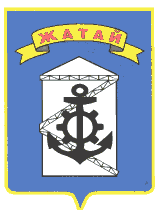 Саха θрθспyyбyлyкэтэ"Жатай" Куораттаађы уокуругун Уокуруктаађы  ДьаhалтатаУУРААХ «   03    » _апреля_  2018 г.  № _27-г__ «   03    » _апреля_  2018 г.  № _27-г__ «   03    » _апреля_  2018 г.  № _27-г__Приложение 1Приложение 1к постановлению № _27-г_ от "_03_" апреля 2018г.к постановлению № _27-г_ от "_03_" апреля 2018г.к постановлению № _27-г_ от "_03_" апреля 2018г.к постановлению № _27-г_ от "_03_" апреля 2018г.Приложение 1Приложение 1к программек программеОбъем финансирования муниципальной программы "Мобилизационная и вневойсковая подготовка, мобилизационная подготовка экономики Городского округа "Жатай" на 2017 - 2019 годы"Объем финансирования муниципальной программы "Мобилизационная и вневойсковая подготовка, мобилизационная подготовка экономики Городского округа "Жатай" на 2017 - 2019 годы"Объем финансирования муниципальной программы "Мобилизационная и вневойсковая подготовка, мобилизационная подготовка экономики Городского округа "Жатай" на 2017 - 2019 годы"Объем финансирования муниципальной программы "Мобилизационная и вневойсковая подготовка, мобилизационная подготовка экономики Городского округа "Жатай" на 2017 - 2019 годы"Объем финансирования муниципальной программы "Мобилизационная и вневойсковая подготовка, мобилизационная подготовка экономики Городского округа "Жатай" на 2017 - 2019 годы"Объем финансирования муниципальной программы "Мобилизационная и вневойсковая подготовка, мобилизационная подготовка экономики Городского округа "Жатай" на 2017 - 2019 годы"(тыс. рублей)Источники финансированияОбъем финансирования, всего2017г.2018г.2019г.Федеральный бюджет, в том числе:3136,51012,41117,81006,3- капитальные вложения- НИОКР, ПИР, ПСД- прочие расходы3136,51012,41117,81006,3Республиканский бюджет, в том числе:0000- капитальные вложения- НИОКР, ПИР, ПСД- прочие расходыМестный бюджет, в том числе:2494,3629,1870995,2- капитальные вложения- НИОКР, ПИР, ПСД- прочие расходы2494,3629,1870995,2Внебюджетные источники, в том числе:0000- капитальные вложения- НИОКР, ПИР, ПСД- прочие расходыИтого:5630,81641,51987,82001,5Приложение №2Приложение №2к постановлению № _27-г_ от "_03_" апреля 2018г.к постановлению № _27-г_ от "_03_" апреля 2018г.к постановлению № _27-г_ от "_03_" апреля 2018г.к постановлению № _27-г_ от "_03_" апреля 2018г.Приложение №2Приложение №2к программек программеПлан реализации муниципальной программы мобилизационная и вневойсковая подготовка,
мобилизационная подготовка экономики Городского округа «Жатай» на 2017 – 2019 годыПлан реализации муниципальной программы мобилизационная и вневойсковая подготовка,
мобилизационная подготовка экономики Городского округа «Жатай» на 2017 – 2019 годыПлан реализации муниципальной программы мобилизационная и вневойсковая подготовка,
мобилизационная подготовка экономики Городского округа «Жатай» на 2017 – 2019 годыПлан реализации муниципальной программы мобилизационная и вневойсковая подготовка,
мобилизационная подготовка экономики Городского округа «Жатай» на 2017 – 2019 годыПлан реализации муниципальной программы мобилизационная и вневойсковая подготовка,
мобилизационная подготовка экономики Городского округа «Жатай» на 2017 – 2019 годыПлан реализации муниципальной программы мобилизационная и вневойсковая подготовка,
мобилизационная подготовка экономики Городского округа «Жатай» на 2017 – 2019 годыПлан реализации муниципальной программы мобилизационная и вневойсковая подготовка,
мобилизационная подготовка экономики Городского округа «Жатай» на 2017 – 2019 годыПлан реализации муниципальной программы мобилизационная и вневойсковая подготовка,
мобилизационная подготовка экономики Городского округа «Жатай» на 2017 – 2019 годыПлан реализации муниципальной программы мобилизационная и вневойсковая подготовка,
мобилизационная подготовка экономики Городского округа «Жатай» на 2017 – 2019 годыПлан реализации муниципальной программы мобилизационная и вневойсковая подготовка,
мобилизационная подготовка экономики Городского округа «Жатай» на 2017 – 2019 годыПлан реализации муниципальной программы мобилизационная и вневойсковая подготовка,
мобилизационная подготовка экономики Городского округа «Жатай» на 2017 – 2019 годыПлан реализации муниципальной программы мобилизационная и вневойсковая подготовка,
мобилизационная подготовка экономики Городского округа «Жатай» на 2017 – 2019 годыПлан реализации муниципальной программы мобилизационная и вневойсковая подготовка,
мобилизационная подготовка экономики Городского округа «Жатай» на 2017 – 2019 годыПлан реализации муниципальной программы мобилизационная и вневойсковая подготовка,
мобилизационная подготовка экономики Городского округа «Жатай» на 2017 – 2019 годыПлан реализации муниципальной программы мобилизационная и вневойсковая подготовка,
мобилизационная подготовка экономики Городского округа «Жатай» на 2017 – 2019 годыПлан реализации муниципальной программы мобилизационная и вневойсковая подготовка,
мобилизационная подготовка экономики Городского округа «Жатай» на 2017 – 2019 годыПлан реализации муниципальной программы мобилизационная и вневойсковая подготовка,
мобилизационная подготовка экономики Городского округа «Жатай» на 2017 – 2019 годыПлан реализации муниципальной программы мобилизационная и вневойсковая подготовка,
мобилизационная подготовка экономики Городского округа «Жатай» на 2017 – 2019 годы(тыс. рублей)N п/пНаименование мероприятийСроки реализацииВсего финансовых средствв том числе по источникам финансированияв том числе по источникам финансированияв том числе по источникам финансированияв том числе по источникам финансированияОтветственный исполнительN п/пНаименование мероприятийСроки реализацииВсего финансовых средствФедеральный бюджетБюджет РС(Я)Бюджет                             ГО "Жатай"Внебюджетные источникиОтветственный исполнитель123456789Цель:  Повышение мобилизационной готовности Городского Округа «Жатай».2017 - 2019 годы5630,83136,50,02494,3Мобилизационный орган Окружной Администрации ГО "Жатай"Отчетный год2017г.1641,51012,4629,11-й плановый год2018г.1987,81117,8870,02-й плановый год2019г.2001,51006,3995,2Задача: Совершенствование мобилизационной подготовки ГО «Жатай»N. 1.Мероприятие N. 1. Военно-учётная подготовка4209,33136,51072,8ВУС ОА ГО "Жатай"Отчетный год2017г.           1 301,5          1 012,4   289,12-й плановый год2018г.           1 637,8          1 117,8   520,01-й плановый год2019г.           1 270,0          1 006,3   263,7N. 1.1.N. 1.1. Организация воинского учёта в ГО «Жатай»2 509,41 568,3941,1Отчётный год2017г.795,3506,2289,11-й плановый год2018г.1 078,9558,9520,02-й плановый год2019г.635,2503,2132,0N. 1.2.N. 1.2. Организация бронирования ГПЗ в ГО «Жатай»           1 699,9          1 568,2   131,7Отчётный год2017г.              506,2             506,2   0,01-й плановый год2018г.              558,9             558,9   0,02-й плановый год2019г.              634,8             503,1   131,7N. 2Мероприятие N 2 . Мобилизационная подготовка предприятий ГО «Жатай»381,5381,5Мобилизационный орган ОА ГО 
«Жатай»Отчетный год2017г.0,00,01-й плановый год2018г.0,00,02-й плановый год2019г.381,5381,5N. 2.1. N 2.1. Мобилизационная подготовка предприятий ГО «Жатай»381,5381,5Отчётный год2017г.0,00,02-й плановый год2018г.0,00,01-й плановый год2019г.381,5381,5N. 3Мероприятие N 3. Содержание систем оповещения ГО «Жатай»160,0160,0ЕДДС О А ГО 
«Жатай»Отчётный год2017г.0,00,01-й плановый год2018г.80,080,02-й плановый год2019г.80,080,0N 3.1.N 3.1. Реконструкция системы автоматического оповещения ЕДДС 60,060,0Отчётный год2017г.0,00,0Текущий год1-й плановый год2018г.30,030,02-й плановый год2019г.30,030,0N 3.2.N 3.2. Приобретение орг. техники и средств связи для ЕДДС100,0100,0Отчётный год2017г.0,00,01-й плановый год2018г.50,050,02-й плановый год2019г.50,050,0N 4.Мероприятие N 4. Создание, развитие и сохранение мобилизационных мощностей и объектов640,0640,0Мобилизационный орган ОА ГО 
«Жатай»Отчётный год2017г.340,0340,01-й плановый год2018г.150,0150,02-й плановый год2019г.150,0150,0N 4.1. N 4.1. Подготовка проектной документации.540,0540,0Отчётный год2017г.340,0340,01-й плановый год2018г.100,0100,02-й плановый год2019г.100,0100,0N 4.2.N 4.2. Приобретение, обновление и хранение средств защиты100,0100,0Отчётный год2017г.0,00,01-й плановый год2018г.50,050,02-й плановый год2019г.50,050,0N 5.Мероприятие N 5. Организация и проведение учебных и учебно-практических мероприятий по мобилизационной готовности40,00,00,040,0Мобилизационный орган ОА ГО 
«Жатай»Отчётный год2017г.0,00,01-й плановый год2018г.20,020,02-й плановый год2019г.20,020,0N 5.1.N 5.1. Организация и проведение мобилизационных игр, тренировок и учений в ОА ГО «Жатай» 20,020,0Отчётный год2017г.0,00,01-й плановый год2018г.10,010,02-й плановый год2019г.10,010,0N 5.2.N 5.2. Участие в семинарах совещаниях моб. работников ОМСУ РС (Я)20,020,0Отчётный год2017г.0,00,01-й плановый год2018г.10,010,02-й плановый год2019г.10,010,0N 6.Мероприятие N 6. Повышение квалификации руководителей и работников
 мобилизационного органа ОА ГО «Жатай»120,0120,0Мобилизационный орган ОА ГО 
«Жатай»Отчётный год2017г.0,00,01-й плановый год2018г.60,060,02-й плановый год2019г.60,060,0N 6.1. N 6.1. Повышение квалификации (по моб. подготовке) руководителей подразделений ОА ГО «Жатай»60,060,0Отчётный год2017г.0,00,01-й плановый год2018г.30,030,02-й плановый год2019г.30,030,0N 6.2.Мероприятие N 6.2.Повышение квалификации работников моб. органа ОА ГО «Жатай»60,060,0Отчётный год2019г.0,00,01-й плановый год2017г.30,030,02-й плановый год2018г.30,030,0N 7.Задача N 7. Укрепление режима секретности в ОА ГО «Жатай»80,080,0РСП ОА ГО "Жатай"Отчётный год2017г.0,00,01-й плановый год2018г.40,040,02-й плановый год2019г.40,040,0N 7.1Мероприятие N 7.1. Приобретение печатной формализованной продукции для РСП 40,040,0Отчётный год2017г.0,00,01-й плановый год2018г.20,020,02-й плановый год2019г.20,020,0N 7.2.Мероприятие N 7.2. Приобретение иных изделий для нужд РСП40,040,0Отчётный год2017г.0,00,01-й плановый год2018г.20,020,02-й плановый год2019г.20,020,0